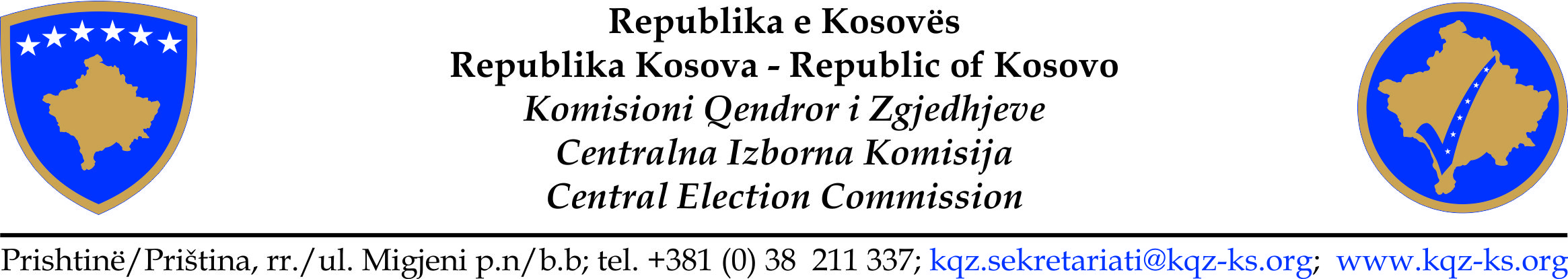 NJOFTIM PËR DHËNIE TË KONTRATËSSherbimSipas Nenit 41 të Ligjit Nr. 04/L-042 për Prokurimin Publik të Republikës se Kosovës, i ndryshuar dhe plotësuar me ligjin Nr. 04/L-237, ligjin Nr. 05/L-068 dhe ligjin Nr. 05/L-092Data e përgatitjes së njoftimit: 24.01.2018Ky njoftim është përgatitur në GJUHËT:NENI I: AUTORITETI KONTRAKTUESI.1) EMRI DHE ADRESA E AUTORITETIT KONTRAKTUES (AK)Autoriteti kontraktues kryen blerje në emër të autoriteteve të tjera kontraktueseNENI II: LËNDA E KONTRATËSII.1) PËRSHKRIMINENI III: PROCEDURAIII.1) LLOJI I PROCEDURËS  Procedur e hapur            III.2) KRITERET E DHËNIESIII.3) ) INFORMACIONET ADMINISTRATIVESECTION IV: DHËNIA E KONTRATËS –(Në rast të disa pjesëve të dhëna disa operatorëve ekonomik të suksesshëm, përsërit S IV.4 dhe IV.5 për secilën pjesë)SECTION V: INFORMACIONET PLOTËSUESEV.1) ANKESATV.2) INFORMACIONET SHTESËShtojce:  Kopja e deklaratës se Nevojave dhe Disponueshmerise se mjeteveNr I Prokurimit32017082221ShqipSerbishtAnglishtEmri zyrtar:Sekretariati i Komisionit  Qendror i ZgjedhjeveEmri zyrtar:Sekretariati i Komisionit  Qendror i ZgjedhjeveEmri zyrtar:Sekretariati i Komisionit  Qendror i ZgjedhjeveEmri zyrtar:Sekretariati i Komisionit  Qendror i ZgjedhjeveAdresa Postare: rr. Migjeni,ish ndërtesa e bankës se LubjanësAdresa Postare: rr. Migjeni,ish ndërtesa e bankës se LubjanësAdresa Postare: rr. Migjeni,ish ndërtesa e bankës se LubjanësAdresa Postare: rr. Migjeni,ish ndërtesa e bankës se LubjanësQyteti: PrishtinëKodi postar:10000Kodi postar:10000Vendi: PrishtinëPersoni kontaktues: Nexhmi HaxhiuPersoni kontaktues: Nexhmi HaxhiuTelefoni:200 23 512Telefoni:200 23 512Email: nexhmi.haxhiu@kqz-ks.orgEmail: nexhmi.haxhiu@kqz-ks.orgFaksi: Faksi: Adresa e Internetit (nëse aplikohet):Adresa e Internetit (nëse aplikohet):PoJoII.1.1)Titulli i kontratës i dhënë nga autoriteti kontraktues: Rivlerësim - Mirëmbajtja dhe Serishmi i AutomjeteveII.1.1)Titulli i kontratës i dhënë nga autoriteti kontraktues: Rivlerësim - Mirëmbajtja dhe Serishmi i AutomjeteveII.1.1)Titulli i kontratës i dhënë nga autoriteti kontraktues: Rivlerësim - Mirëmbajtja dhe Serishmi i AutomjeteveII.1.2) Lloji i kontratës dhe lokacioni i punëve,  vendi i dorëzimit apo realizimit(Zgjidhni vetëm një kategori - punë, furnizime  apo shërbime – e cila korrespondon më së shumti me objektin specifik të kontratës suaj)II.1.2) Lloji i kontratës dhe lokacioni i punëve,  vendi i dorëzimit apo realizimit(Zgjidhni vetëm një kategori - punë, furnizime  apo shërbime – e cila korrespondon më së shumti me objektin specifik të kontratës suaj)II.1.2) Lloji i kontratës dhe lokacioni i punëve,  vendi i dorëzimit apo realizimit(Zgjidhni vetëm një kategori - punë, furnizime  apo shërbime – e cila korrespondon më së shumti me objektin specifik të kontratës suaj)  Punë FurnizimeShërbimeEkzekutimPlani dhe ekzekutimiRealizimi, në çfarëdo mënyre, të punës, përgjegjës me kërkesaBlerjaQira financiare (lizing)QiraBlerje me kësteNjë kombinim i këtyreVendi apo vendndodhja kryesore e  punëveVendi kryesor i dorëzimitVendi kryesor i realizimit te shërbimeve       SKQZII.1.3) Njoftimi përfshinë, nëse aplikohetPërmbylljen e kontratës publike kornizë me një operator Përmbylljen e kontratës publike kornizë me disa operatorëKohëzgjatja e marrëveshjes kornizë: 36muajII.1.3) Njoftimi përfshinë, nëse aplikohetPërmbylljen e kontratës publike kornizë me një operator Përmbylljen e kontratës publike kornizë me disa operatorëKohëzgjatja e marrëveshjes kornizë: 36muajII.1.3) Njoftimi përfshinë, nëse aplikohetPërmbylljen e kontratës publike kornizë me një operator Përmbylljen e kontratës publike kornizë me disa operatorëKohëzgjatja e marrëveshjes kornizë: 36muajII.1.4) Përshkrimi i shkurtër i lëndës së kontratës;  Rivlerësim - Mirëmbajtja dhe Servisimi i AutometeveII.1.4) Përshkrimi i shkurtër i lëndës së kontratës;  Rivlerësim - Mirëmbajtja dhe Servisimi i AutometeveII.1.4) Përshkrimi i shkurtër i lëndës së kontratës;  Rivlerësim - Mirëmbajtja dhe Servisimi i AutometeveII.1.5) Klasifikimi i Fjalorit të Përgjithshëm të Prokurimit (FPP)⁭93000000-8II.1.5) Klasifikimi i Fjalorit të Përgjithshëm të Prokurimit (FPP)⁭93000000-8II.1.5) Klasifikimi i Fjalorit të Përgjithshëm të Prokurimit (FPP)⁭93000000-8II.1.7) Vlera e parashikuar e kontratës: 12,000.00€  vjetoreII.1.7) Vlera e parashikuar e kontratës: 12,000.00€  vjetoreII.1.7) Vlera e parashikuar e kontratës: 12,000.00€  vjetoreÇmimi më i ulëtTenderi ekonomikisht më i favorshëm ( me poentim):Çmimi më i ulëtTenderi ekonomikisht më i favorshëm ( me poentim):Çmimi më i ulëtTenderi ekonomikisht më i favorshëm ( me poentim):Çmimi më i ulëtTenderi ekonomikisht më i favorshëm ( me poentim):NënkriteretPesha në %NënkriteretPesha në %III.3.1)Publikimet paraprake në lidhje me kontratën e njëjtëNjoftimi paraprak   Njoftimi për kontratë  Publikimet e tjera (nëse aplikohen): ________________IV.1)Data e dhënies së :24 /01/2018IV.1)Data e dhënies së :24 /01/2018IV.1)Data e dhënies së :24 /01/2018IV.1)Data e dhënies së :24 /01/2018IV.2)Data e planifikuar e nënshkrimit të kontratës 05/02/2018IV.2)Data e planifikuar e nënshkrimit të kontratës 05/02/2018IV.2)Data e planifikuar e nënshkrimit të kontratës 05/02/2018IV.2)Data e planifikuar e nënshkrimit të kontratës 05/02/2018IV.3)Numri i tenderëve të pranuar 2 (dy)IV.3)Numri i tenderëve të pranuar 2 (dy)IV.3)Numri i tenderëve të pranuar 2 (dy)IV.3)Numri i tenderëve të pranuar 2 (dy)IV.4) Emri dhe adresa e operatorit ekonomik, të cilit i është dhënë kontrataIV.4) Emri dhe adresa e operatorit ekonomik, të cilit i është dhënë kontrataIV.4) Emri dhe adresa e operatorit ekonomik, të cilit i është dhënë kontrataIV.4) Emri dhe adresa e operatorit ekonomik, të cilit i është dhënë kontrataEmri zyrtar: N.T.P.Kosova Servis 1Emri zyrtar: N.T.P.Kosova Servis 1Emri zyrtar: N.T.P.Kosova Servis 1Emri zyrtar: N.T.P.Kosova Servis 1Emri zyrtar: N.T.P.Kosova Servis 1Adresa Postare: Rr. Nok BerishaAdresa Postare: Rr. Nok BerishaAdresa Postare: Rr. Nok BerishaAdresa Postare: Rr. Nok BerishaAdresa Postare: Rr. Nok BerishaQyteti: PrishtinëQyteti: PrishtinëKodi postar: 10000Kodi postar: 10000Vendi: Rep. e KosovësURL (nëse aplikohet):URL (nëse aplikohet):URL (nëse aplikohet):URL (nëse aplikohet):URL (nëse aplikohet):Personikontaktues; Hasim Musliu Personikontaktues; Hasim Musliu Personikontaktues; Hasim Musliu kosovaservis1@hotmail.comkosovaservis1@hotmail.comTelefoni:  044/147-095Telefoni:  044/147-095Telefoni:  044/147-095IV.5)Informacione mbi vlerën e kontratësVlera e përgjithshme e kontratës : 34,351.00€ totali i njësive i përafërtNëse është vjetore apo mujore (ju lutemi shënoni) numrin e viteve ____ apomuajve 36 muajTenderi i përgjegjshëm me çmimin më të ulët: : 34,351.00€ totali i njësive i përafërtTenderi i përgjegjshëm me çmimin më të lartë: 34,351.00€ totali i njësive  i përafërtIV.6)A ka gjasa që kontrata të nënkontraktohetNëse po,vlera e kontratës apo përqindja që ka gjasa të nënkontraktohetVlera ________________________ ;apo Përqindja _____ %;                      Nuk dihetNjë përshkrim i shkurtër i vlerës/përqindjes që do të nënkontraktohet (nëse dihet):Çdo palë e interesuar mund të bëjë ankesë pranë Autoritetit Kontraktuesnë bazë të nenit 108/A te ligjit Nr. 04/L-042 për Prokurimin Publik të Republikës se Kosovës, i ndryshuar dhe plotësuar me ligjin Nr. 04/L-237, ligjin Nr. 05/L-068 dhe ligjin Nr. 05/L-092 ne adresën e specifikuar ne Nenin I te këtij Njoftimi për dhënie te kontratës.Shto informacione tjera: